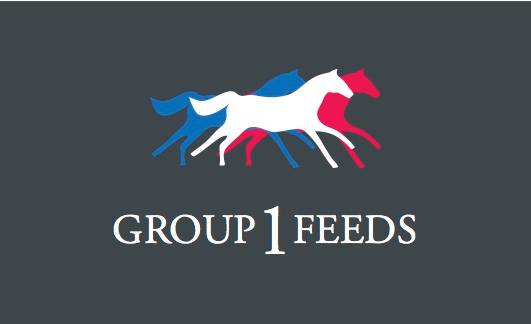 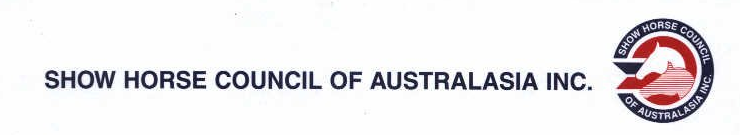       YOUTH CHAMPIONSHIPS - TIMETABLE Friday 19th January 2018      YOUTH CHAMPIONSHIPS - TIMETABLE Friday 19th January 2018      YOUTH CHAMPIONSHIPS - TIMETABLE Friday 19th January 2018Start 8.30 am                                                                  Start 10.00amStart 8.30 am                                                                  Start 10.00amStart 8.30 am                                                                  Start 10.00amRing 1Judge: Chanele Hunter-CookeClass:101 Smartest on Parade under 9 yrsClass:102 Smartest on Parade 9 & under 11yrsClass:103 Smartest on Parade 11yrs & under 13yrsClass:104 Mount & Dismount under 9 yrsClass:105 Mount & Dismount 9 & under 11 yrsClass:106 Mount & Dismount 11 yrs & under 13yrsClass:107 Rider under 9 yrsClass:108 Rider 9yrs & Under 11yrsHorse ClassesJudge: Chanele Hunter-CookeClass:109 Childs Pony under12.2hhClass:110 Childs Pony Over12.2h n/e 14hhClass:111 Childs Show Hunter Pony Under 12.2hhClass:112 Childs Show Hunter Pony Over 12.2h n/e 14hhClass:114 First Ridden Saddle Pony ne 12.2hClass:115 First Ridden Show Hunter Pony ne 12.2hClass:116 Best Educated PonyClass:117 Pair of PoniesClass:118 Pleasure PonyJudge: Chanele Hunter-Cooke
Class:119 Handler under 9 yrs
Class:120 Handler 9 & under 11 yrsRing 2Judge: Briony RandleClass:201 Smartest on Parade 13yrs & under 15yrsClass:202 Smartest on Parade 15yrs & under 17yrsClass:203 Mount & Dismount 13yrs & under 15yrsClass:204 Mount & Dismount 15yrs & under 17yrsClass:205 Rider 11yrs & Under 13yrsClass:206 Rider 13yrs & Under 15yrsClass:207 Rider 15yrs & under 17yrsHorse ClassesJudge: Briony RandleClass 113 Shetland Pony n/e 10.2Class:208 Childs Galloway over 14h n/e 15hhClass:209 Childs Hack over 15hhClass:210 Childs Show Hunter Galloway Over 14h n/e 15hhClass:211 Childs Show Hunter Hack over 15hhClass:212 Best Educated GallowayClass:213 Best Educated HackClass:214 Pair of GallowaysClass:215 Pair of HacksClass:216 Pleasure HackClass:217 Pleasure GallowayJudge: Briony Randle
Class:218 Handler 11 & under 13yrs
Class:219 Handler 13 & under 15yrs
Class:220 Handler 15 & under 17yrsRing 3Judge: Stephanie O’ConnorClass:301 Horsemanship Under 8 yrsClass:302 Horsemanship 8 yrs - 9yrsClass:303 Horsemanship 10 yrs - 11 yrsClass:304 Horsemanship 12yrs - 13 yrsClass:305 Horsemanship 14 yrs - 16 yrsRing 4Judge: Jo Maunder.WORKING HUNTERClass WH1  Working Hunter Pony (ne 12.2hh) jumps to be a max of 40cmClass WH2 Working Hunter Pony (Over 12.2hh ne 14hh) – jumps to be a max of 50cmClass WH3Working Hunter Galloway (Over14-15hh) jumps to be a max of 65cmClass WH4 Working Hunter Hack (Over 15hh) jumps to be a max of 80cm